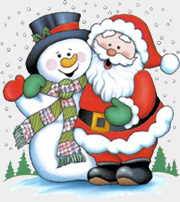  PROGRAMMAZIONE PERIODO NATALIZIOSETTIMANA DAL 27/12/2021 AL 02/01/2022TUTTI I CORSI DEL PERIODO NATALIZIO SI TERRANNO IN SALA FIT ( TRANNE SPINNING) . L’INGRESSO ESTERNO DI BALNEA 2 RESTERA’ CHIUSO E SI POTRA’ ACCEDERE SOLAMENTE DALLE VASCHE PER USUFRUIRE DELLA ZONA RELAX ALLESTITA. PROGRAMMAZIONE PERIODO NATALIZIOSETTIMANA DAL 03/01/2022 AL 09/01/2022* CORSI SPECIALI ATTIVI :Venerdì 07/01  : RIATTIVAZIONE SPECIFICA / RECUPERO ACQUATICITA’Sabato 08/01 : ACQUATICITA’ TUTTI I CORSI DEL PERIODO NATALIZIO SI TERRANNO IN SALA FIT ( TRANNE SPINNING ).LUNEDI’ 27/128.30-21.3011.00-11.45 GYM 13.00-13.50 PROGRESSIVE19.30-20.30 SPINNING MARTEDI’ 28/128.30-21.3010.00-10.50 PILATES19.00-20.00 PROGRESSIVEMERCOLEDI’ 29/128.30-21.3011.00-11.45 GYM 13.00-13.50 PILATES19.30-20.15 GYM GIOVEDI’ 30/128.30-21.3013.00-13.50 INTERVAL TRAINING19.00-20.00 POWER YOGAVENERDI’ 31/1210.30-18.3013.00-13.50HIIT DI FINE ANNOSABATO 01/0110.30-18.30DOMENICA 02/0210.30-18.30LUNEDI’ 03/018.30-21.3011.00-11.45 GYM 13.00-14.00 INTENSIVE WORKOUT19.30-20.30 SPINNINGMARTEDI’ 04/018.30-21.3010.00-10.50 PILATES13.00-13.50 TRIATHLON19.00-20.00 TOTAL BODYMERCOLEDI’ 05/018.30-21.3010.00-10.50 CIRCUIT TRAINING19.30-20.15 GYMGIOVEDI’ 06/0110.30-18.30VENERDI’ 07/0110.30-18.3013.00-13.50 HIITSABATO 08/0110.30-18.30DOMENICA 09/0110.30-18.30